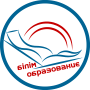 ПАВЛОДАР ҚАЛАСЫ БІЛІМ БЕРУ БӨЛІМІ ӘДІСТЕМЕЛІК КАБИНЕТ                                                               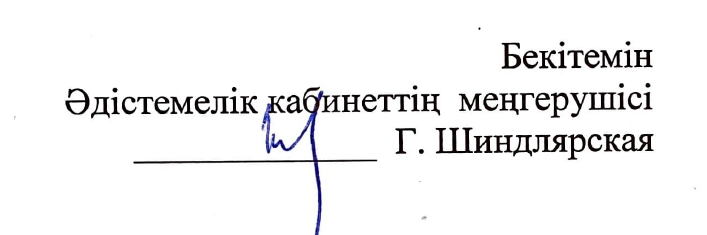 Тәлімгерлік мектебі ОТЫРЫСЫНЫҢ БАҒДАРЛАМАСЫПрограмма заседания Школы наставничества«Team-teaching инновациялық мектептің оқу-тәрбие үрдісінде. Педагогикалық ынтымақтастық, жаңа бастаған мұғалімнің өз бетінше педагогикалық әрекетке бейімделуінің тиімділігі»«Team-teaching в образовательном процессе инновационной школы.  Педагогическое сотрудничество, эффективность адаптации начинающего учителя к самостоятельной педагогической деятельности»Өткізу күні: 28 сәуір 2022 жылӨткізу уақыты: 8.15- 11.25Офлайн режим – СОШ №39Модератор: Нұрахметова Шолпан Сәменкызы, әдіскер  №УақытыБаяндама тақырыбыБаяндамашының аты-жөні18.15- 8.208.20-8.45Регистрация наставников и молодых педагоговПриветствие гостей в актовом залеНурахметова Ш.С.,Абдраисова Г.В.Сыздыкова Ж.Е.Кузьменко И.В.Нургалиева Г.А.Тулькубекова М.Х.28.50- 9.35 1. Познание мира/Англ язык, 1 «И» кл2. Математика/Англ язык, 1 «З» кл3. Естествознание /Англ язык, 2 «В» кл4. Физкультура  (рус яз/ каз яз), 5 «Д» 5. Русский язык/Казахский язык, 5 «З»6. Математика/Англ язык, 5 «Е» кл7. Биология/ англ яз, 6 «Д» кл8. Познание мира, англ яз, 2 «Д» клПугач Д.П. /Имангалиева  К.Р. Строкань И.А ./Фельдман В.С.Журавлёва Е.А./ Соваровская Т.Н.Игошин В.В./ Инсебаев А.Т.Никитина А.М. /Гросс И.Р.Бекмырза Д.С./ Куракбаева А.С.Порфиряну К.Ю./ Команова Д.А.Ефимова А.И./ Колесникова Г.Н.39.45- 10.30Коучинг – сессия: каб №2, каб. №3, каб №4Канапина Б.А., Ажибаева Л.Ю., Колесникова Г.Н.410.40-11.25Тимбилдинг "Связанные одной целью"«Реализация командного подхода в обучении молодых специалистов»Открытый микрофонХасенова А.Б., психологБолехивская Л.Д., руководитель ШМУ СОШ № 39Нурахметова Ш.С.,наставники, молодые специалисты№УақытыБаяндама тақырыбыБаяндамашының аты-жөні18.15- 8.208.20-8.45Қатысушыларды тіркеуҚонақтарды мәжіліс залында қарсы алуНурахметова Ш.С.,Абдраисова Г.В.Сыздыкова Ж.Е.Кузьменко И.В.Нургалиева Г.А.Тулькубекова М.Х.28.50- 9.35 1.  Дүние тану/Ағылшын тілі, 1 «И» сынып2. Математика/Ағылшын тілі, 1 «З» сынып3. Жаратылыстану /Ағылшын тілі, 2 «В» сынып4. Дене шынықтыру  (орыс тілі/ қазақ тілі), 5 «Д» сынып5. Орыс тілі/Қазақ тілі, 5 «З» сынып6. Математика/Ағылшын тілі, 5 «Е» сынып7. Биология/ағылшын тілі, 6 «Д» сынып8. Дүние тану, ағылшын тілі, 2 «Д» сыныпПугач Д.П. /Имангалиева  К.Р. Строкань И.А ./Фельдман В.С.Журавлёва Е.А./ Соваровская Т.Н.Игошин В.В./ Инсебаев А.Т.Никитина А.М. /Гросс И.Р.Бекмырза Д.С./ Куракбаева А.С.Порфиряну К.Ю./ Команова Д.А.Ефимова А.И./ Колесникова Г.Н.39.45- 10.30Коучинг – сессия: каб №2, каб. №3, каб №4Канапина Б.А., Ажибаева Л.Ю., Колесникова Г.Н.410.40-11.251.	«Бір мақсатпен байланысты» тимбилдинг2.	«Жас мамандарды даярлауда командалық тәсілді енгізу»Ашық микрофонпсихолог А.Б. Хасенова № 39 ЖОББМ ЖММ жетекшісі Л.Д. БолехивскаяНурахметова Ш.С.